DAFTAR RIWAYAT HIDUP CALON DOSEN/INSTRUKTUR PPG (Unsur Praktisi)Identitas DiriRiwayat Pendidikan TinggiBidang Keahlian/Areas of Expertise:..............................................................................dst.....Pengalaman Kerja/Jabatan:Jabatan ............... di ...................... periode tahun.......... s.d ..........Jabatan ............... di ...................... periode tahun.......... s.d ..........dst......Pelatihan/Training/WorkshopPengalaman Mengajar.............., ............. 2020....................................SURAT PERSETUJUAN DAN IZIN ATASAN / PIMPINANUNTUK MENGIKUTI PENYEGARANCALON DOSEN/INSTRUKTUR PPG (Unsur Praktisi)Saya yang bertanda tangan di bawah ini:Nama	:	.....................................Jabatan	:	.....................................Asal Instansi	:	.....................................Alamat	: 	.....................................Menyatakan setuju dan memberikan izin kepada:Nama Lengkap	:	....................................Tempat/Tgl Lahir	:	....................................NUPTK/NIDN/NIDK/NIK	:	....................................Bidang Studi/Keahlian	:	....................................Asal Instansi	:	....................................untuk mengikuti Penyegaran Calon Dosen/Instruktur Pendidikan Profesi Guru.Demikian persetujuan dan izin ini dibuat untuk digunakan sebagaimana mestinya.                                                                                            ....................., .............. 2020                                                                                            Pimpinan                                                                                             …………………………………..……Tanda tangan dan stempelKEMENTERIAN PENDIDIKAN DAN KEBUDAYAAN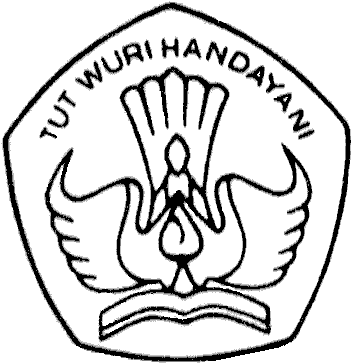 DIREKTORAT JENDERALGURU DAN TENAGA KEPENDIDIKANJalan Jenderal Sudirman, Gedung D Lantai 14, Senayan, Jakarta 10270Telepon/Fax:  (021) 57974127SURAT PERNYATAAN KOMITMENSEBAGAI CALON DOSEN/INSTRUKTUR PPG (Unsur Praktisi)Saya yang bertanda tangan di bawah ini:Nama Lengkap	:	....................................Tempat/Tgl Lahir	:	....................................NUPTK/NIDN/NIDK/NIK	:	....................................Mata Pelajaran / Keahlian	:	....................................Asal Instansi	:	....................................Menyatakan dengan sungguh-sungguh:Berkomitmen mengikuti kegiatan Penyegaran Calon Dosen/Instruktur Pendidikan Profesi Guru secara penuh.Jika dinyatakan layak sebagai Dosen/Instruktur Pendidikan Profesi Guru, maka akan berkomitmen melaksanakan tugas dengan seungguh-sungguh dan bertanggung jawab.Apabila tidak dapat memenuhi poin 1 dan 2 maka saya bersedia menerima sanksi sesuai ketentuan yang berlaku..................., .............. 2020Yang berkomitmenCalon Dosen/Instruktur PPG Meterai 6000(.................................... ) Nama:....................................Tempat, Tanggal Lahir:........................, dd mm yyyyJenis Kelamin:*Laki-Laki / PerempuanNUPTK/NIDN/NIDK/NIK*):....................................NIP (jika ada):....................................Mata Pelajaran / Kelas*):....................................Asal Instansi:....................................Jabatan:....................................Pangkat/Golongan:....................................Alamat surat:Jl. ...................................., Kota .................., Provinsi ...........................Nomor Telepon (HP):+62....................................E-mail:....................................NPWP:....................................JenjangPorgram PendidikanPerguruan TinggiTahun LulusS1..................................................................S2..................................................................S3..................................................................NoPelatihan/Training/WorkshopPenyelenggaraTahun1.......................................................................................2.......................................................................................3.......................................................................................4.......................................................................................5.......................................................................................NoBidang MengajarNama tempat/institusiPeriode Tahun1.................................................................................. s.d .......2.................................................................................. s.d .......3.................................................................................. s.d .......